ПРОТОКОЛ № _____Доп. Вр.                    в пользу                                           Серия 11-метровых                    в пользу                                            Подпись судьи : _____________________ /_________________________ /ПредупрежденияУдаленияПредставитель принимающей команды: ______________________ / _____________________ Представитель команды гостей: _____________________ / _________________________ Замечания по проведению игры ______________________________________________________________________________________________________________________________________________________________________________________________________________________________________________________________________________________________________________________________________________________________________________________________________________________________________________________________________________________________________________________________Травматические случаи (минута, команда, фамилия, имя, номер, характер повреждения, причины, предварительный диагноз, оказанная помощь): _________________________________________________________________________________________________________________________________________________________________________________________________________________________________________________________________________________________________________________________________________________________________________________________________________________________________________Подпись судьи:   _____________________ / _________________________Представитель команды: ______    __________________  подпись: ___________________    (Фамилия, И.О.)Представитель команды: _________    _____________ __ подпись: ______________________                                                             (Фамилия, И.О.)Лист травматических случаевТравматические случаи (минута, команда, фамилия, имя, номер, характер повреждения, причины, предварительный диагноз, оказанная помощь)_______________________________________________________________________________________________________________________________________________________________________________________________________________________________________________________________________________________________________________________________________________________________________________________________________________________________________________________________________________________________________________________________________________________________________________________________________________________________________________________________________________________________________________________________________________________________________________________________________________________________________________________________________________________________________________________________________________________________________________________________________________________________________________________________________________________________________________________________________________________________________________________________________________________________________________________________________________________________________________________________________________________________________________________________________________________________________________________________________________________________________________Подпись судьи : _________________________ /________________________/ 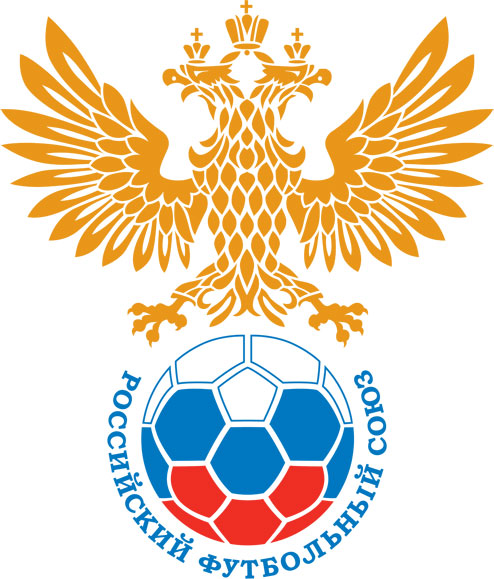 РОССИЙСКИЙ ФУТБОЛЬНЫЙ СОЮЗМАОО СФФ «Центр»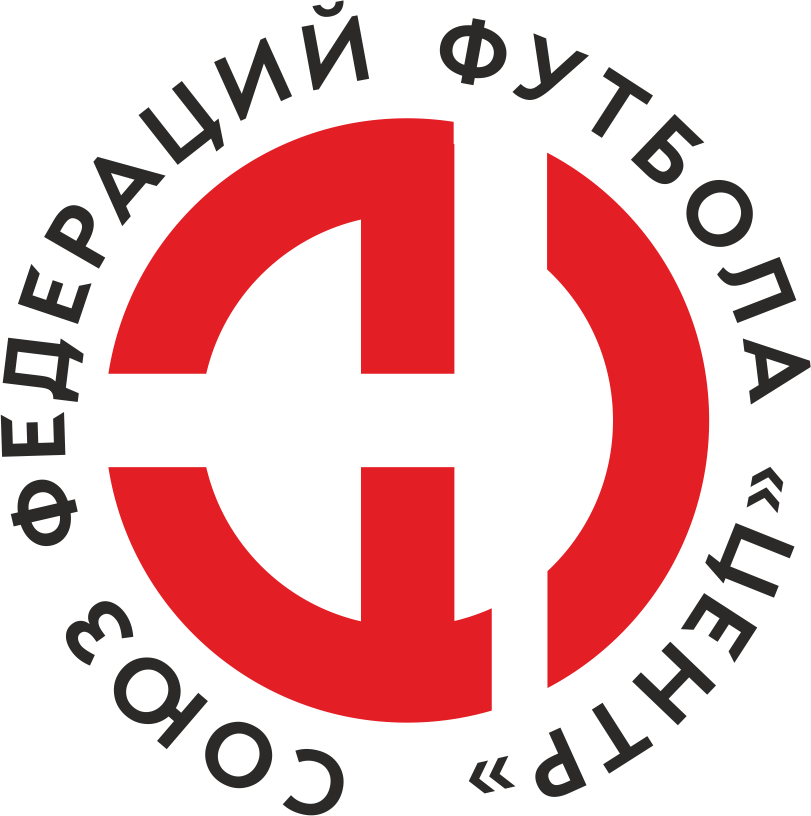    Первенство России по футболу среди команд III дивизиона, зона «Центр» _____ финала Кубка России по футболу среди команд III дивизиона, зона «Центр»Стадион «Центральный им. В.И. Ленина» (Орёл)Дата:2 октября 2021Русичи-Орёл (Орёл)Русичи-Орёл (Орёл)Русичи-Орёл (Орёл)Русичи-Орёл (Орёл)Елец (Елец)Елец (Елец)команда хозяевкоманда хозяевкоманда хозяевкоманда хозяевкоманда гостейкоманда гостейНачало:14:00Освещение:Количество зрителей:Результат:1:2в пользуЕлец (Елец)1 тайм:0:0в пользуничьяСудья:Филиппов Дмитрий  (Воронеж)кат.не указано1 помощник:Пиженко Антон Воронежкат.не указано2 помощник:Басов Ростислав Воронежкат.не указаноРезервный судья:Резервный судья:Малыгин Даниилкат.не указаноИнспектор:Присяжнюк Максим Александрович БрянскПрисяжнюк Максим Александрович БрянскПрисяжнюк Максим Александрович БрянскПрисяжнюк Максим Александрович БрянскДелегат:СчетИмя, фамилияКомандаМинута, на которой забит мячМинута, на которой забит мячМинута, на которой забит мячСчетИмя, фамилияКомандаС игрыС 11 метровАвтогол1:0Иван СтавцевРусичи-Орёл (Орёл)471:1Александр Молодцов Елец (Елец)611:2Сергей БелоусовЕлец (Елец)74Мин                 Имя, фамилия                          КомандаОснованиеРОССИЙСКИЙ ФУТБОЛЬНЫЙ СОЮЗМАОО СФФ «Центр»РОССИЙСКИЙ ФУТБОЛЬНЫЙ СОЮЗМАОО СФФ «Центр»РОССИЙСКИЙ ФУТБОЛЬНЫЙ СОЮЗМАОО СФФ «Центр»РОССИЙСКИЙ ФУТБОЛЬНЫЙ СОЮЗМАОО СФФ «Центр»РОССИЙСКИЙ ФУТБОЛЬНЫЙ СОЮЗМАОО СФФ «Центр»РОССИЙСКИЙ ФУТБОЛЬНЫЙ СОЮЗМАОО СФФ «Центр»Приложение к протоколу №Приложение к протоколу №Приложение к протоколу №Приложение к протоколу №Дата:2 октября 20212 октября 20212 октября 20212 октября 20212 октября 2021Команда:Команда:Русичи-Орёл (Орёл)Русичи-Орёл (Орёл)Русичи-Орёл (Орёл)Русичи-Орёл (Орёл)Русичи-Орёл (Орёл)Русичи-Орёл (Орёл)Игроки основного составаИгроки основного составаЦвет футболок: Зеленый       Цвет гетр: ЗеленыйЦвет футболок: Зеленый       Цвет гетр: ЗеленыйЦвет футболок: Зеленый       Цвет гетр: ЗеленыйЦвет футболок: Зеленый       Цвет гетр: ЗеленыйНЛ – нелюбительНЛОВ – нелюбитель,ограничение возраста НЛ – нелюбительНЛОВ – нелюбитель,ограничение возраста Номер игрокаЗаполняется печатными буквамиЗаполняется печатными буквамиЗаполняется печатными буквамиНЛ – нелюбительНЛОВ – нелюбитель,ограничение возраста НЛ – нелюбительНЛОВ – нелюбитель,ограничение возраста Номер игрокаИмя, фамилияИмя, фамилияИмя, фамилия1Михаил Моисеев Михаил Моисеев Михаил Моисеев 14Константин Шмаков  Константин Шмаков  Константин Шмаков  5Дмитрий Копылов  Дмитрий Копылов  Дмитрий Копылов  25Евгений Мерцалов Евгений Мерцалов Евгений Мерцалов 20Евгений Симаков  Евгений Симаков  Евгений Симаков  23Егор Цоков Егор Цоков Егор Цоков 3Петр Мясищев Петр Мясищев Петр Мясищев 22Иван Ставцев Иван Ставцев Иван Ставцев 17Никита Новиков Никита Новиков Никита Новиков 19Данила Алехин Данила Алехин Данила Алехин 11Максим Серегин  (к)Максим Серегин  (к)Максим Серегин  (к)Запасные игроки Запасные игроки Запасные игроки Запасные игроки Запасные игроки Запасные игроки 33Никита КотовНикита КотовНикита Котов21Михей КириченкоМихей КириченкоМихей Кириченко7Роман ДрушляковРоман ДрушляковРоман Друшляков24Иван ЧенцовИван ЧенцовИван Ченцов9Владимир БагровВладимир БагровВладимир Багров12Никита КрасовНикита КрасовНикита Красов15Михаил Морозов Михаил Морозов Михаил Морозов 6Роберти АлександриаРоберти АлександриаРоберти АлександриаТренерский состав и персонал Тренерский состав и персонал Фамилия, имя, отчествоФамилия, имя, отчествоДолжностьДолжностьТренерский состав и персонал Тренерский состав и персонал 1Тренерский состав и персонал Тренерский состав и персонал 234567ЗаменаЗаменаВместоВместоВместоВышелВышелВышелВышелМинМинСудья: _________________________Судья: _________________________Судья: _________________________11Никита НовиковНикита НовиковНикита НовиковВладимир БагровВладимир БагровВладимир БагровВладимир Багров646422Петр МясищевПетр МясищевПетр МясищевРоман ДрушляковРоман ДрушляковРоман ДрушляковРоман Друшляков6666Подпись Судьи: _________________Подпись Судьи: _________________Подпись Судьи: _________________33Максим Серегин Максим Серегин Максим Серегин Михаил Морозов Михаил Морозов Михаил Морозов Михаил Морозов 7070Подпись Судьи: _________________Подпись Судьи: _________________Подпись Судьи: _________________44Егор ЦоковЕгор ЦоковЕгор ЦоковРоберти АлександриаРоберти АлександриаРоберти АлександриаРоберти Александриа757555Иван СтавцевИван СтавцевИван СтавцевИван ЧенцовИван ЧенцовИван ЧенцовИван Ченцов797966Данила АлехинДанила АлехинДанила АлехинНикита КрасовНикита КрасовНикита КрасовНикита Красов818177        РОССИЙСКИЙ ФУТБОЛЬНЫЙ СОЮЗМАОО СФФ «Центр»        РОССИЙСКИЙ ФУТБОЛЬНЫЙ СОЮЗМАОО СФФ «Центр»        РОССИЙСКИЙ ФУТБОЛЬНЫЙ СОЮЗМАОО СФФ «Центр»        РОССИЙСКИЙ ФУТБОЛЬНЫЙ СОЮЗМАОО СФФ «Центр»        РОССИЙСКИЙ ФУТБОЛЬНЫЙ СОЮЗМАОО СФФ «Центр»        РОССИЙСКИЙ ФУТБОЛЬНЫЙ СОЮЗМАОО СФФ «Центр»        РОССИЙСКИЙ ФУТБОЛЬНЫЙ СОЮЗМАОО СФФ «Центр»        РОССИЙСКИЙ ФУТБОЛЬНЫЙ СОЮЗМАОО СФФ «Центр»        РОССИЙСКИЙ ФУТБОЛЬНЫЙ СОЮЗМАОО СФФ «Центр»Приложение к протоколу №Приложение к протоколу №Приложение к протоколу №Приложение к протоколу №Приложение к протоколу №Приложение к протоколу №Дата:Дата:2 октября 20212 октября 20212 октября 20212 октября 20212 октября 20212 октября 2021Команда:Команда:Команда:Елец (Елец)Елец (Елец)Елец (Елец)Елец (Елец)Елец (Елец)Елец (Елец)Елец (Елец)Елец (Елец)Елец (Елец)Игроки основного составаИгроки основного составаЦвет футболок: Черный   Цвет гетр:  ЧерныйЦвет футболок: Черный   Цвет гетр:  ЧерныйЦвет футболок: Черный   Цвет гетр:  ЧерныйЦвет футболок: Черный   Цвет гетр:  ЧерныйНЛ – нелюбительНЛОВ – нелюбитель,ограничение возрастаНЛ – нелюбительНЛОВ – нелюбитель,ограничение возрастаНомер игрокаЗаполняется печатными буквамиЗаполняется печатными буквамиЗаполняется печатными буквамиНЛ – нелюбительНЛОВ – нелюбитель,ограничение возрастаНЛ – нелюбительНЛОВ – нелюбитель,ограничение возрастаНомер игрокаИмя, фамилияИмя, фамилияИмя, фамилия87Дмитрий Дробот Дмитрий Дробот Дмитрий Дробот 22Сергей Саввин Сергей Саввин Сергей Саввин 8Александр_А. Ролдугин  Александр_А. Ролдугин  Александр_А. Ролдугин  4Илья Елисеев Илья Елисеев Илья Елисеев 5Сосланбек Золоев Сосланбек Золоев Сосланбек Золоев 7Сергей Белоусов (к)Сергей Белоусов (к)Сергей Белоусов (к)18Игорь Рогованов Игорь Рогованов Игорь Рогованов 11Владислав Ефремов Владислав Ефремов Владислав Ефремов 10Владимир Сотников Владимир Сотников Владимир Сотников 21Роман Лошкарев Роман Лошкарев Роман Лошкарев 9Александр Молодцов  Александр Молодцов  Александр Молодцов  Запасные игроки Запасные игроки Запасные игроки Запасные игроки Запасные игроки Запасные игроки 1Александр НевокшоновАлександр НевокшоновАлександр Невокшонов27Михаил ХрамовМихаил ХрамовМихаил Храмов15Владислав РыбинВладислав РыбинВладислав Рыбин19Елисей ГридчинЕлисей ГридчинЕлисей Гридчин17Даниил БутыринДаниил БутыринДаниил Бутырин23Андрей ТюринАндрей ТюринАндрей ТюринТренерский состав и персонал Тренерский состав и персонал Фамилия, имя, отчествоФамилия, имя, отчествоДолжностьДолжностьТренерский состав и персонал Тренерский состав и персонал 1Тренерский состав и персонал Тренерский состав и персонал 234567Замена Замена ВместоВместоВышелМинСудья : ______________________Судья : ______________________11Владимир СотниковВладимир СотниковВладислав Рыбин8322Подпись Судьи : ______________Подпись Судьи : ______________Подпись Судьи : ______________33Подпись Судьи : ______________Подпись Судьи : ______________Подпись Судьи : ______________44556677        РОССИЙСКИЙ ФУТБОЛЬНЫЙ СОЮЗМАОО СФФ «Центр»        РОССИЙСКИЙ ФУТБОЛЬНЫЙ СОЮЗМАОО СФФ «Центр»        РОССИЙСКИЙ ФУТБОЛЬНЫЙ СОЮЗМАОО СФФ «Центр»        РОССИЙСКИЙ ФУТБОЛЬНЫЙ СОЮЗМАОО СФФ «Центр»   Первенство России по футболу среди футбольных команд III дивизиона, зона «Центр» _____ финала Кубка России по футболу среди футбольных команд III дивизиона, зона «Центр»       Приложение к протоколу №Дата:2 октября 2021Русичи-Орёл (Орёл)Елец (Елец)команда хозяевкоманда гостей